KAYSERİ ÜNİVERSİTESİ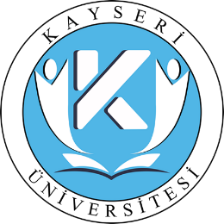 SAFİYE ÇIKRIKÇIOĞLU MYOAKADEMİK YÜKSELTME VE ATAMA ÖLÇÜTLERİNİNSAĞLANIP SAĞLANMADIĞINA İLİŞKİNDEĞERLENDİRME KOMİSYON RAPORU(DOKTOR ÖĞRETİM ÜYESİ KADROSU)Unvanı, Adı ve Soyadı :Başvurulan Kadro / İlan No :Başvurulan Bölüm/Program :Safiye Çıkrıkçıoğlu Meslek Yüksekokulunda Doktor Öğretim Üyesi kadrosuna atanmada aranacak ölçütlere göre;Safiye Çıkrıkçıoğlu Meslek Yüksekokulunda Doktor Öğretim Üyesi kadrosuna atanmada aranacak ölçütlere göre;Tarih: Madde I-A) Ortak Şartlar (Tüm Birimler) 1. bendi gereği; Doktora unvanını ilgili alanda almış olmak.Adayın doktora yaptığı üniversite, enstitü,  program belitilerek, mezuniyet tarihi ile ilgili alanda doktora unvanını alıp almadığı hususları açıklanmalıdır.  Madde I-A) Ortak Şartlar (Tüm Birimler) 1. bendi gereği; Doktora unvanını ilgili alanda almış olmak.Adayın doktora yaptığı üniversite, enstitü,  program belitilerek, mezuniyet tarihi ile ilgili alanda doktora unvanını alıp almadığı hususları açıklanmalıdır.   SAĞLAMAKTADIR SAĞLAMAMAKTADIRMadde I-A) Ortak Şartlar (Tüm Birimler) 2. bendi gereği; Yükseköğretim Kurumları Yabancı Dil (YÖKDİL) veya YDS sınavından; meslek yüksekokulu kadrolarına yapılacak atamalar için en az 65 (altmış beş) puan ya da eşdeğeri kabul edilen bir dil sınavından en az 65 (altmış beş) puanın muadili bir puan almış olmak.Adayın Yabancı Dil puanı ile ilgili olarak; sınavın adı, sınavın dönemi, sınav tarihi ve sınav sonucu belirtilmelidir.  Madde I-A) Ortak Şartlar (Tüm Birimler) 2. bendi gereği; Yükseköğretim Kurumları Yabancı Dil (YÖKDİL) veya YDS sınavından; meslek yüksekokulu kadrolarına yapılacak atamalar için en az 65 (altmış beş) puan ya da eşdeğeri kabul edilen bir dil sınavından en az 65 (altmış beş) puanın muadili bir puan almış olmak.Adayın Yabancı Dil puanı ile ilgili olarak; sınavın adı, sınavın dönemi, sınav tarihi ve sınav sonucu belirtilmelidir.   SAĞLAMAKTADIR SAĞLAMAMAKTADIRMADDE I-B) Meslek Yüksekokullarının Mühendislik, Fen ve Ziraat gibi Teknik Bilimler Alanındaki Bölümlerinde Doktor Öğretim Üyesi Kadrosuna Atanabilmek için;.a) Bir (1) tanesi SCI veya SCI-Expanded kapsamındaki dergilerde olmak üzere hakemli dergilerde en az 2 (iki) araştırma makalesi türünde yayın yapmış olmak.Adayın, uluslararası indekslerde taranan hakemli dergilerde ve diğer hakemli dergilerde yayımlanmış araştırma makaleleri hakkında bilgi verilmelidir.b) Aşağıdaki (a, b, c) şartlardan en az birini sağlamış olmak;a) Doktora unvanını aldıktan sonra veya doktora sırasında yurtdışında ilgili veya görevlendirildiği bilim alanında en az 3 (üç) ay süre ile bir Yükseköğretim veya Araştırma Kurumunda çalışmış veya araştırmalarda bulunmuş olmak,Adayın doktora unvanı aldıktan sonra veya doktora sırasında, yurtdışında hangi Yükseköğretim veya Araştırma Kurumuında ne zaman ve ne kadar süreyle çalıştığı veya araştırmada bulunduğu açıklanmalıdır.b) TÜBİTAK, TÜBA, GEBİP, AB, SANTEZ, TAGEM veya Kayseri Üniversitesi Senatosu tarafından kabul edilen eşdeğer kurumlara proje yöneticisi olarak en az 1 (bir) proje başvurusunda bulunmuş ve panelde bilimsel değerlendirmeye alınmış olmak veya en az 1 (bir) devam eden veya tamamlanmış projede araştırmacı olmak,Adayın yürütücü veya araştırmacı olarak katıldığı TÜBİTAK, TÜBA, GEBİP, AB, SANTEZ, TAGEM veya Kayseri Üniversitesi Senatosu tarafından kabul edilen eşdeğer kurumların onayladığı projelerin adı, başlangıç ve bitiş tarihi, bütçesi ile proje ekibi hakkında bilgi verilmelidir.c) Tablo 1a ve Tablo 2’den toplamda en az 75 (yetmiş beş) puan almış olmakAdayın, Tablo 1a’dan ve Tablo 2’den almış olduğu puanlar ile toplam puanı belirtilmelidir.MADDE I-B) Meslek Yüksekokullarının Mühendislik, Fen ve Ziraat gibi Teknik Bilimler Alanındaki Bölümlerinde Doktor Öğretim Üyesi Kadrosuna Atanabilmek için;.a) Bir (1) tanesi SCI veya SCI-Expanded kapsamındaki dergilerde olmak üzere hakemli dergilerde en az 2 (iki) araştırma makalesi türünde yayın yapmış olmak.Adayın, uluslararası indekslerde taranan hakemli dergilerde ve diğer hakemli dergilerde yayımlanmış araştırma makaleleri hakkında bilgi verilmelidir.b) Aşağıdaki (a, b, c) şartlardan en az birini sağlamış olmak;a) Doktora unvanını aldıktan sonra veya doktora sırasında yurtdışında ilgili veya görevlendirildiği bilim alanında en az 3 (üç) ay süre ile bir Yükseköğretim veya Araştırma Kurumunda çalışmış veya araştırmalarda bulunmuş olmak,Adayın doktora unvanı aldıktan sonra veya doktora sırasında, yurtdışında hangi Yükseköğretim veya Araştırma Kurumuında ne zaman ve ne kadar süreyle çalıştığı veya araştırmada bulunduğu açıklanmalıdır.b) TÜBİTAK, TÜBA, GEBİP, AB, SANTEZ, TAGEM veya Kayseri Üniversitesi Senatosu tarafından kabul edilen eşdeğer kurumlara proje yöneticisi olarak en az 1 (bir) proje başvurusunda bulunmuş ve panelde bilimsel değerlendirmeye alınmış olmak veya en az 1 (bir) devam eden veya tamamlanmış projede araştırmacı olmak,Adayın yürütücü veya araştırmacı olarak katıldığı TÜBİTAK, TÜBA, GEBİP, AB, SANTEZ, TAGEM veya Kayseri Üniversitesi Senatosu tarafından kabul edilen eşdeğer kurumların onayladığı projelerin adı, başlangıç ve bitiş tarihi, bütçesi ile proje ekibi hakkında bilgi verilmelidir.c) Tablo 1a ve Tablo 2’den toplamda en az 75 (yetmiş beş) puan almış olmakAdayın, Tablo 1a’dan ve Tablo 2’den almış olduğu puanlar ile toplam puanı belirtilmelidir.  SAĞLAMAKTADIR SAĞLAMAMAKTADIR SAĞLAMAKTADIR SAĞLAMAMAKTADIRAday, Akademik Yükseltme ve Atama Ölçütlerine göre; Doktor Öğretim Üyesi kadrosuna atanabilmek için yürürlükteki gerekli asgari koşulları,Aday, Akademik Yükseltme ve Atama Ölçütlerine göre; Doktor Öğretim Üyesi kadrosuna atanabilmek için yürürlükteki gerekli asgari koşulları, SAĞLAMAKTADIR SAĞLAMAMAKTADIRAÇIKLAMA: Gerekli görülen ilave bilgiler ve açıklamalar varsa bu alana yazılmalıdır.Başkan                                                             Üye                                                                     Üye                      AÇIKLAMA: Gerekli görülen ilave bilgiler ve açıklamalar varsa bu alana yazılmalıdır.Başkan                                                             Üye                                                                     Üye                      AÇIKLAMA: Gerekli görülen ilave bilgiler ve açıklamalar varsa bu alana yazılmalıdır.Başkan                                                             Üye                                                                     Üye                      